Сообщаю, что на территории Республики Алтай с 16 по 27 марта 2020 года проводится первый этап Общероссийской акции «Сообщи, где торгуют смертью». Основные цели акции: привлечение общественности к участию                         в противодействии незаконному обороту наркотиков и профилактике                    их немедицинского потребления, консультация и оказание помощи в вопросах лечения и реабилитации наркозависимых, пропаганда здорового образа жизни.Сегодня проблема наркомании - глобальная проблема не только России, но и всего мира в целом. В современном мире отмечается страшная динамика: непрерывно увеличивается число лиц, принимающих наркотические препараты, возрастает употребление наркотиков молодежью, активизируется употребление нетрадиционных наркотиков, широкое распространение получают синтетические наркотики, в употребление наркотиков вовлекаются представители всех социально-экономических групп общества.Давно доказано, что предупредить болезнь легче, чем, впоследствии, заниматься ее лечением. Наркомания, как болезнь духовная и социальная также не является исключением.Не оставайтесь равнодушными, помните - проявленная бдительность позволит спасти человеческие жизни!Если вам известны места незаконного оборота наркотиков и их немедицинского потребления, если вы стали свидетелем факта незаконного оборота и потребления наркотиков, просим сообщить информацию представляющую интерес для правоохранительных органов по следующим телефонам: телефон дежурной части МВД по Республике Алтай 8(38822)9 21 00; «телефон доверия» МВД по Республике Алтай 8(38822) 2 00 20Консультации по вопросам лечения и реабилитации наркозависимых лиц можно получить по «телефону доверия» наркологического отделения 
БУЗ Республики Алтай «Психиатрическая больница» - 8(38822) 4-90-43.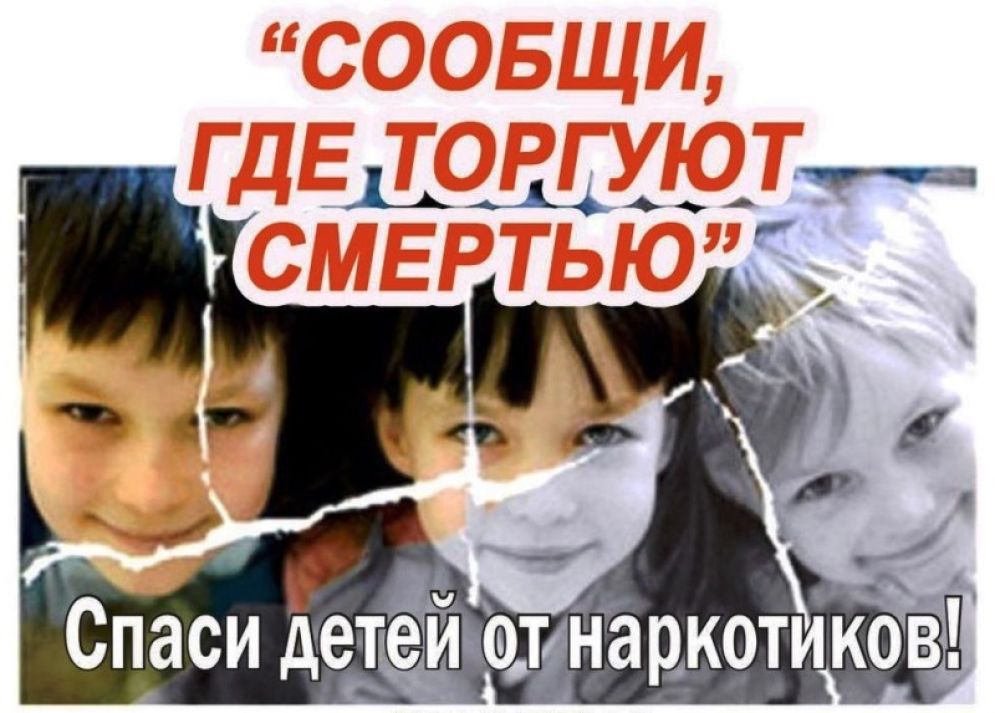 